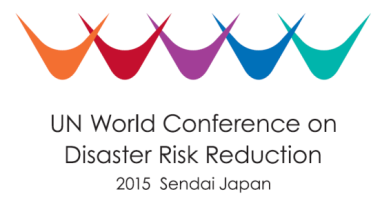 Media Advisory for Second Day, 15 March Official Statements, Exhibition Hall 2, 10:00-13:00 and 15:00-18:00As per the Media Coverage Guidelines issued by the Secretariats of the United Nations and Japan, there is unlimited access for print media, while one photographer and one videographer/camera per company is allowed. Please come to the venue 15 minutes before the start.Ministerial Roundtables, Room 1&2, 10:00-13:00 and 15:00-18:00No media access.Working Sessions, Exhibition Hall 1, Main Hall and Hagi Hall,  Various timesOpen to all media.TV Talk Show with private sector, Sakura Hall 2, 12:30-13:30Limited to 180 participants. First come, first served.__________________________________________________________________________________Press Conferences, Sakura Hall 2 & Shirakashi Hall 2International Federation of Red Cross and Red Crescent Societies (IFRC) 09:45-10:15, SakuraTopic: Announcement of the IFRC’s ‘One Billion Coalition for Resilience’- a multi-stakeholder global initiative that aims to build the resilience of one billion people by  2025 Speaker: Elhadj As Sy, IFRC Secretary GeneralJapanese Translation: To be confirmedWorld Health Organization & UN Population Fund 11:00-11:30, SakuraTopic:	Global health implications of the post-2015 framework for disaster risk reduction/Launch of WHO’s Hospital Safety IndexSpeakers:  Bruce Aylward, Special Representative to the WHO Director General on Ebola and Assistant Director General for Emergencies; Alex Ross, Director of WHO's Kobe Centre; Remi Sogunro, UNFPA Officer-in-Charge in LiberiaJapanese Translation: YesPress Conferences (Continued)UNISDR, 11:35-12:00, ShirakashiTopic: Worldwide Initiative on Safe SchoolsSpeakers: Fuat Otkay, Disaster and Emergency Management Director-General, Turkey; Reynaldo Laguda, Assistant Secretaty, Department of Education, The Philippines; Willem Rampangilei, Deputy, Ministry of People’s Welfare, IndonesiaJapanese Translation: YesInternational Federation of Red Cross and Red Crescent Societies (IFRC) 18:00-18:30Topic: The Red Cross Red Crescent’s contribution to the HFA. Speaker: IFRC and Japanese Red Cross President Tadateru Konoé Japanese Translation: YesWorld Meteorological Organization, 15:30-16:00Topic: Saving lives through enhanced early warning systemsSpeakers: Michel Jarraud, WMO Secretary-General; Loren Legarda, Senator, The Philippines; Thomas Silberhorn, Deputy Minister for Economic Cooperation and Development, Germany; Xu Tang, WMO Director, Weather and Disaster ServicesMaterial related to the above press conferences is available in the WCDRR Conference Box: wcdrrbag.info__________________________________________________________________________________Video Footage & PhotosUN Webcast services offer live and on-demand coverage of the World Conference on Disaster Risk Reduction on UN Web TV (http://webtv.un.org) in English, Japanese and the speaker’s original language. The Webcast coverage includes the Opening and Closing Ceremony, Official Statements, High-Level Partnership Dialogue sessions, Ministerial Roundtable sessions and Press Conferences. The direct link to the webcast archived videos is: http://webtv.un.org/meetings-events/conferencessummits/3rd-un-world-conference-on-disaster-risk-reduction-14-18-march-2015-sendai-japan/Rights-free photos and ceremony video footage are available to Media at the Conference Center at  ftp://ftp.wcdrr.conf/ (Username: admin; Password: wcdrr3rd!). Photos should be credited to UNISDR, and videos to UN Web TV. Requests for copies of any other video footage should be made in person at the UNISDR Office in the Media Center (Shirakashi Room 1).A Japanese version of this advisory will be released later.